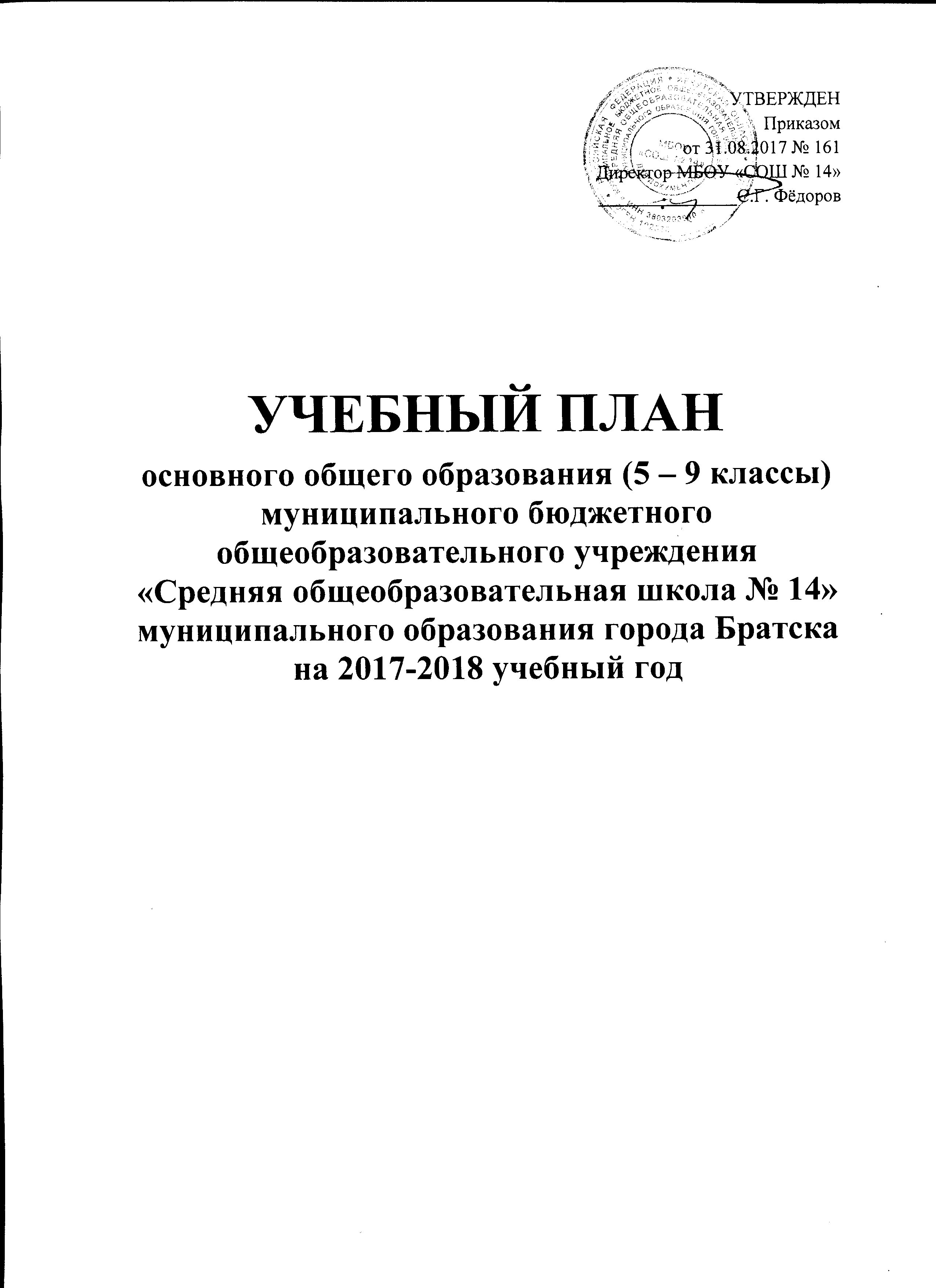 ПОЯСНИТЕЛЬНАЯ ЗАПИСКАк учебному плану основного общего образования ФГОС (5-7)      Учебный план основного общего образования для учащихся 5-7-х классов сформирован на основе нормативно-правовой базы:Федерального закона «Об образовании в Российской Федерации» № 273-ФЗ от 29.12.2012 года, СанПиН 2.4.2.2821-10 «Санитарно-эпидемиологических требований к условиям и организации обучения в общеобразовательных учреждениях», утвержденных Постановлением Главного Государственного санитарного врача РФ № 189 от 29.12.2010г (с изменениями (постановление от 24.11.2015г. №81)),  Федерального государственного образовательного стандарта основного общего образования, утвержденного приказом Министерства образования и науки РФ № 1897 от 17.12.2010г. учетом примерного учебного плана основного общего образования Примерной основной образовательной программы основного общего образования (одобрена решением федерального учебно-методического объединения по общему образованию, протокол от 8 апреля 2015 года №1/15), Федерального перечня учебников, рекомендованных к использованию при реализации имеющих государственную аккредитацию образовательных программ начального общего, основного общего, среднего общего образования (приказ Минобрнауки РФ от 31.03.2014 № 253 с изменениями от 26.01.2016 №38.           Учебный план на 2017-2018 уч.г. фиксирует максимальный объём учебной нагрузки обучающихся, состав учебных предметов, распределяет учебное время, отводимое на освоение содержания образования по классам и учебным предметам. Учебный план разработан для шестидневной учебной недели. Продолжительность уроков в 5-7-х классах – 40 минут. Величина недельной образовательной нагрузки (количество учебных занятий), реализуемая через урочную деятельность и курсы по выбору части, формируемой участниками образовательных отношений, не превышает предельно допустимое количество часов в 5-х классах - 32 часа, в 6-х классах – 33 часа, в 7-х классах – 35 часа. Образовательная недельная нагрузка равномерно распределена в течение учебной недели, при этом объем максимальной допустимой нагрузки в течение дня не превышает 6 уроков. Количество учебных недель в 5-7-х классах 34 учебные недели. Учебный план для учащихся 5-7-х классов, реализующих ФГОС ООО, включает две части: обязательную и формируемую участниками образовательных отношений.     В обязательной части учебного плана определен состав учебных предметов обязательных предметных областей и учебное время, отводимое на их изучение по классам (годам) обучения и отражает содержание образования, которое обеспечивает достижение важнейших целей современного общего образования. Часть учебного плана, формируемая участниками образовательных отношений, распределена следующим образом: в 5-х и 6-х классах - 1 час передан на изучение обязательного предмета «Информатика»,  с целью формирования компетенций в области ИКТ.         Учебный план обеспечивает выполнение обязательной части и части, формируемой участниками образовательных отношений. Освоение общеобразовательных программ, в том числе отдельных частей или всего объема учебного предмета, сопровождается промежуточной аттестацией обучающихся, которая проводится в соответствии с Положением о проведении промежуточной аттестации учащихся со второго класса по каждому учебному предмету по итогам учебного года. Результатом по каждому предмету за год является отметка, представляющая среднее арифметическое за год. Промежуточная аттестация в МБОУ «СОШ №14» осуществляется в соответствии с Положением «О формах, периодичности, порядке текущего контроля успеваемости и промежуточной аттестации учащихся»,  утверждённым директором от 24.04.2017г. №74.     Промежуточная аттестация проводится по всем предметам учебного плана для всех учащихся; промежуточная аттестация с аттестационными испытаниями проходит   в  устной и письменной форме в конце учебного года в соответствии с календарным графиком, утверждённым директором.    Для развития интереса обучающихся в образовательной области «русский язык и литература», «иностранный язык» практического применения умения и навыков,  а также расширения и углубления знаний предлагаются следующие курсы по выбору:* «Риторика» 5, 6, 7 класс;* «Великобритании – страна моих грёз» 6 класс;* «В мире английской литературы» 7 класс.	         Для более разносторонней подготовки обучающихся в области математики, профессиональной ориентации, связанной с математикой и развития научно-исследовательских способностей обучающихся предлагаются следующие курсы по выбору:* «Наглядная геометрия» 5, 6 класс;* «Графики вокруг нас» 7 класс.       Овладение естественно-научными знаниями, формирование знаний о природе, в том числе и о природе родного края, как важной составной части научной картины мира и компонента общечеловеческой культуры; экологическое воспитание школьников; гигиеническое воспитание и формирование ЗОЖ в целях сохранения психического и физического здоровья учащихся. Индивидуальные запросы учащихся в области естественных наук обеспечиваются следующими курсами по выбору:           * «Физика в моей профессии» 7 класс;         * «Экология» 7 класс.В образовательной области «обществознание» для усиления воспитательного потенциала и социальной гуманитарной направленности содержания образования, способствующего утверждению ценностей гражданского общества введен курс«Основы финансовой грамотности».        Реализация данного учебного плана предоставляет возможность получения стандарта образования всеми обучающимися, позволяет достигнуть целей образовательной программы школы, удовлетворить социальный заказ родителей, образовательные запросы и познавательные интересы учащихся, обеспечивает условия для самоопределения выпускников. Подготовила: заместитель директора по учебно-воспитательной работе                        Л.Н. Адамчук  Структура учебного плана, сформированного на основе ФГОС основного общего образованияКлассПериодичность проведения промежуточной аттестации5 классы1 раз в год6 классы1 раз в год7 классы1 раз в годПредметные областиУчебные предметыКоличество часов в неделюКоличество часов в неделюКоличество часов в неделюКоличество часов в неделюКоличество часов в неделюКоличество часов в неделюКоличество часов в неделюКоличество часов в неделюКоличество часов в неделюКоличество часов в неделюКоличество часов в неделюКоличество часов в неделюКоличество часов в неделюВсего С учетом деления на группыПредметные областиУчебные предметы5 класс5 класс5 класс6 класс6 класс6 класс7 класс7 класс7 класс7 классВсего С учетом деления на группыПредметные областиУчебные предметыа30б26в27*а30б30в25*а26б25в25г25*Всего С учетом деления на группыРусский язык и литератураРусский язык55515/1566618/18444416/164949Русский язык и литератураЛитература 3339/93339/922228/82626Иностранный языкИностранный язык3339/183339/18333312/243060Математика и информатикаМатематика 55515/1555515/153030Математика и информатикаАлгебра 333312/121212Математика и информатикаГеометрия 22228/888Математика и информатикаИнформатика 11114/848Общественно-научные предметы История 2226/62226/622228/82020Общественно-научные предметы Обществознание 1113/311114/477Общественно-научные предметы География 1113/31113/322228/81414Естественно-научные предметы Физика 22228/888Естественно-научные предметы Химия Естественно-научные предметы Биология 1113/31113/311114/41010Искусство Музыка 1113/31113/311114/41010Искусство Изобразительное искусство1113/31113/311114/41010ТехнологияТехнология 2226/122226/1222228/162040Физическая культура и Основы безопасности жизнедеятельностиОБЖФизическая культура и Основы безопасности жизнедеятельностиФизическая культура3339/93339/9333312/123030ИтогоИтого27272781/9629292987/10230303030120/144288342Часть, формируемая участниками образовательных отношений Часть, формируемая участниками образовательных отношений 55515/1544412/12555520/204747Информатика 1– обязательный предметИнформатика 1– обязательный предмет1113/31113/33Информатика 2– обязательный предметИнформатика 2– обязательный предмет1113/31113/33«Наглядная геометрия» «Наглядная геометрия» 1111116«Риторика»«Риторика»111111111110«Великобритания – страна моих грёз»«Великобритания – страна моих грёз»1113«В мире английской литературы»«В мире английской литературы»1113«Графики вокруг нас»«Графики вокруг нас»11114«Физика в моей профессии»«Физика в моей профессии»1113«Основы финансовой грамотности»«Основы финансовой грамотности»1113«Лоскутное шитьё»«Лоскутное шитьё»112«Экология» «Экология» 11Максимально допустимая недельная нагрузка при 6-дневной учебной неделеМаксимально допустимая недельная нагрузка при 6-дневной учебной неделе32323233333335353535335С учетом деления на группыС учетом деления на группы37373711138383811441414141164389